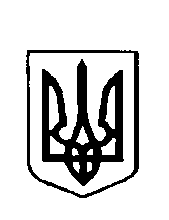 УКРАЇНАВарковицька сільська рада ДУБЕНСЬКОГО району РІВНЕНСЬКОЇ областіВоСЬМЕ скликання(  тринадцята  сесія) рішенняПро надання дозволу на розробленняпроекту землеустрою гр..Стельмах Н.О.щодо  відведення земельної ділянки у власність для ведення особистого селянського господарства.	Розглянувши заяву громадянки Стельмах Ніни Олександрівни жительки с.Олибів про надання дозволу на розроблення проекту землеустрою щодо відведення земельної ділянки у власність для ведення особистого селянського господарства, яка розташована в межах с.Олибів на території Варковицької сільської ради Дубенського району Рівненської області, керуючись ст..ст. 12 118, п.1. 121 Земельного кодексу України, п.34 ст..26 Закону України  "Про місцеве самоврядування в Україні", сільська радаВ И Р І Ш И Л А:1.Надати дозвіл громадянці Стельмах Ніні Олександрівні на розроблення проекту землеустрою щодо відведення земельної ділянки у власність площею 0,22га., для ведення особистого селянського господарства, за рахунок земель сільськогосподарського призначення, яка розташована в межах с.Олибів на території Варковицької сільської ради Дубенського району Рівненської області.2.Громадянці Стельмах Ніні Олександрівні укласти договір з проектною землевпорядною організацією для розроблення проекту землеустрою щодо відведення земельної ділянки у власність для ведення особистого селянського господарства.  3.Після погодження проекту у порядку визначеному законодавством, проект землеустрою подати до Варковицької сільської ради, для його затвердження та передачі земельної ділянки у власність.   3.Контроль за виконання даного рішення покласти на землевпорядника сільської ради.Сільський голова 						 Юрій ПАРФЕНЮК    19 листопа 2021 року№     609 